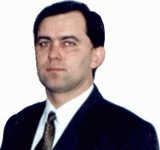 Легкий Олег Михайловичкандидат педагогічних наукстарший науковий співробітникorcid.org/0000-0001-8934-7390https://scholar.google.com.ua/citations?user=FV6Vn40AAAAJ&hl=ruhttps://lib.iitta.gov.ua/view/creators/==041B==0435==0433==043A==0438==0439=3A==041E=2E==041C=2E=3A=3A.htmlКоло наукових інтересів: проблеми навчання та виховання дітей дошкільного та молодшого шкільного віку з порушеннями зору; програмно-методичне забезпечення трудового навчання початкової та середньої ланки освіти дітей з глибокими порушеннями зору; зміст та методика соціально-побутового орієнтування дітей з глибокими порушеннями зору.Публікації:Навчальні та корекційні програмиЛегкий О.М., Курінна В.Р.  (2021) Світ на долоньках : комплексна програма розвитку дитини з порушенням зору молодшого дошкільного віку. - ІСПП ім.. М.Ярмаченка. – Кропивницький: Імекс-ЛТД, 2021. – 32 с. ISBN 978-966-189-589-7Легкий О.М. (2018) Програма з корекційно-розвиткової роботи для дітей з порушеннями зору (сліпих та зі зниженим зором) для 1-4 класів: «Корекція розвитку: соціально-побутове орієнтування». [Електронний ресурс] https://lib.iitta.gov.ua/711415/Легкий О.М. (2016) Програми з корекційно-розвиткової роботи для підготовчих, 1-4 класів спеціальних загальноосвітніх навчальних закладів для сліпих дітей зі зниженим зором: «Соціально - побутове орієнтування». [Електронний ресурс] https://lib.iitta.gov.ua/705882/Легкий О.М., Галів В.В., Якимів О.І. (2016) Програми з корекційно-розвиткової роботи для 5-9(10) класів спеціальних загальноосвітніх навчальних закладів для дітей сліпих та зі зниженим зором: «Соціально - побутове орієнтування» 5-9 класи. [Електронний ресурс] https://lib.iitta.gov.ua/705886/Легкий О.М., Котляров Л.М., Соцька І.В. (2015) Навчальні програми для 5-9 (10) класів спеціальних загальноосвітніх навчальних закладів для дітей сліпих та зі зниженим зором. Трудове навчання 6-8 класи. [Електронний ресурс] https://lib.iitta.gov.ua/705410/Легкий О.М., Котляров Л.М.,  Соцька І.В. (2015) Навчальні програми для 5-9 (10) класів спеціальних загальноосвітніх навчальних закладів для дітей сліпих та зі зниженим зором. Трудове навчання 9-10 класи [Електронний ресурс] https://lib.iitta.gov.ua/705987/Легкий О.М. (2014) Навчальні програми для підготовчого, 1-4 класів спеціальних загальноосвітніх навчальних закладів для дітей сліпих та зі зниженим зором. Трудове навчання. Підготовчий, 1-4 класи [Електронний ресурс] https://lib.iitta.gov.ua/705397/Легкий О.М. (2014) Навчальні програми для підготовчого, 1-4 класів спеціальних загальноосвітніх навчальних закладів для дітей сліпих та зі зниженим зором: Сходинки до інформатики 2-4 класи [Електронний ресурс] https://lib.iitta.gov.ua/705885/Навчально-методичні посібникиЛегкий О.М., Курінна В.Р., Кондратенко С.В. (2023) Корекційно-розвивальні технології для розвитку дітей з порушеннями зору: навч. метод. посіб. – Київ: ІСПП ім..М.Ярмеченка. – 98 с. [Електронний ресурс] https://lib.iitta.gov.ua/736503/Костенко Т.М., Гудим, І.М., Легкий, О.М., Кондратенко, С.В. (2019) Особливості стандартизації змісту освіти дітей з порушеннями зору . – Київ: ФОП «Симоненко О.І.», Україна. – 179 с. -ISBN 978-966-97951-1-3Легкий О.М. (2017) Організація трудового навчання в 5-10 класах для учнів з порушеннями зору . Інститут спеціальної педагогіки НАПН України, м. Київ, Україна. – Київ: ІСПП ім..М.Ярмеченка. – 106 с. [Електронний ресурс] https://lib.iitta.gov.ua/723587/Легкий О.М. (2014) Трудове виховання дошкільників з порушеннями зору . Інститут спеціальної педагогіки НАПН України, м. Київ, Україна. – Київ: ІСПП ім..М.Ярмеченка. – 151 с. [Електронний ресурс] https://lib.iitta.gov.ua/11350/Легкий О.М. (2013) Організація трудового навчання в спеціальних школах для дітей з порушеннями зору . – Кіровоград: Імекс-ЛТД, Україна. – 90 с. - ISBN 978-966-189-200-1 Методичні рекомендаціїЛегкий О.М., Курінна В.Р. (2022) Ігрові технології в дошкільній освіті для дітей з порушеннями зору: метод. рек. – Київ: ІСПП ім..М.Ярмеченка. – 108 с. [Електронний ресурс] https://lib.iitta.gov.ua/733979/Легкий О.М., Костенко Т.М., Довгопола, К.С.,  Кондратенко С.В. (2020) «Виховання і розвиток дітей з порушеннями зору»: Методичні рекомендації для батьків – Київ: ІСПП ім..М.Ярмеченка. – 179 с. [Електронний ресурс] https://lib.iitta.gov.ua/722338/Статті у фахових виданнях України, що входять до категорії Б.Легкий О., Кондратенко С. (2023). Формування соціального досвіду у дошкільників з порушеннями зору в процесі вторинної соціалізації в закладі дошкільної освіти. Особлива дитина: навчання і виховання, 110(2), с. 148-167. https://doi.org/10.33189/ectu.v110i2.142Легкий О., Кобильченко В., Довгопола К., Кондратенко С., Васильєва О. (2022). Українська тифлологія: тридцять років незалежності. Особлива дитина: навчання і виховання, 107(3), с. 32-39. https://doi.org/10.33189/ectu.v107i3.112Легкий О., Кондратенко С. (2021). Формування предметної діяльності дошкільників з порушеннями зору. Особлива дитина: навчання і виховання, 103(3), 67-76. https://doi.org/10.33189/ectu.v103i3.81Костенко Т., Легкий О. (2021). Психічне здоров’я дітей з порушеннями зору в контексті інформатизації освітнього простору. Особлива дитина: навчання і виховання, 104(4), с. 58-68. https://doi.org/10.33189/ectu.v104i4.87Легкий О., Курінна В. (2021). Формування навичок соціально-побутового орієнтування у дітей дошкільного віку з порушеннями зору засобами ігрової діяльності. Освіта осіб з особливими потребами: шляхи розбудови., 1(18), с.75-89. https://doi.org/10.33189/epsn.v1i18.179 Легкий О.М. (2020) Особливості формування громадянських та соціальних компетентностей учнів з порушеннями зору. Освіта осіб з особливими потребами: шляхи розбудови. 1 (16). 226- 243. https://doi.org/10.33189/epsn.v1i16.152Легкий О.М. (2019) Особливості формування інформаційно-комунікативної компетентності учнів з порушенням зору. Освіта осіб з особливими потребами: шляхи розбудови. 1 (15). 188 - 200. https://doi.org/10.33189/epsn.v1i15.21Легкий О.М. (2018) Формування інформаційно-комунікативної компетентності учнів з порушенням зору. Освіта осіб з особливими потребами: шляхи розбудови. 1 (14). 109 -115. https://doi.org/10.33189/epsn.v1i14.45Легкий О.М. (2017) Особливості організації трудового навчання в спеціальних школах для дітей з порушенням зору. Освіта осіб з особливими потребами: шляхи розбудови. (12). стор. 78-85. ISSN 2313-4011Легкий О.М. (2016) Новітні тенденції в організації трудового навчання в спеціальних загальноосвітніх закладах для дітей з порушеннями зору. Освіта осіб з особливими потребами: шляхи розбудови (11). стор. 113-119. ISSN 2313-4011; ISBN 978-966-2459-32-6Легкий О.М.  (2015) Особливості трудового навчання в спеціальних школах для дітей з порушеннями зору. Освіта осіб з особливими потребами: шляхи розбудови (10). стор. 122-127.Статті у виданнях, включених у Web of ScienceKostenko, T., Petrykina, A., Los, O., Legkiy, O., Palamar, O., & Popovych, I. (2022). Psychological and pedagogical experiment of research into the rehabilitation impact of typhlo devices on the formation of people with visual impairments. Amazonia Investiga, 11(52), 175-185. DOI: https://doi.org/10.34069/AI/2022.52.04.19 Статті у наукових періодичних виданнях інших держав Oleg Lehkyi. (2021) Poznawanie przedmiotów środowiskowych przez przedszkolaki z upośledzeniem wzroku. – KELM № 2 (38) vol. 1 / 2021. – P. 46-52.